Описание практики  «Путь к профессии»МБОУ Тюльковской СОШАктуальность Наша школа расположена в Балахтинском районе Красноярского края. Балахтинский район является муниципальным образованием, расположен к югу от краевой столицы, города Красноярска, по обеим сторонам Красноярского водохранилища. Сельское хозяйство остается основной отраслью экономики,  поэтому профориентационная работа в школе имеет ярко выраженную агротехническую направленность.Профориентационная работа в школе является важным условием, оказывающим влияние на осознанный выбор профессии выпускником, подготовки к поступлению, получению профессии и возможности вернуться на малую Родину работать.  Только в  «Международном стандарте классификации профессий» описаны 9333 профессии, у ряда которых  есть более 100 специальностей. Разобраться в этом море профессий порой невозможно даже взрослому человеку, не говоря уже о выпускнике образовательной организации. Поэтому обязанностью каждой образовательной организации, в том числе и нашей,   является профориентационная работа, которая представляет систему учебно-воспитательной работы, направленной на усвоение учащимися необходимого объёма знаний о характеристиках профессий. Данная обязанность является и требованием, так как в федеральных государственных образовательных стандартах основного общего образования и среднего общего образования в разделе «портрет выпускника» отмечается школьники должны ориентироваться в мире профессий, понимать значение профессиональной деятельности в интересах устойчивого развития обществаНемаловажной причиной профориентации в сельской школе является то, что сегодня большинство молодых людей, заканчивающих сельскую школу, мечтают поскорее покинуть село и переехать в город, не видя перспектив для трудоустройства и карьеры на малой родине. Большинство из них даже не догадывается о том, какие профессии на селе востребованы. Так, например, возможность трудоустройства на сельскохозяйственных предприятиях Балахтинского района стабильна по ежемесячным сводкам центра занятости населения Балахтинского района. На текущий момент только на предприятиях ООО «КХ Родник» и ООО «Тюльковское» в с. Тюльково имеются вакансии агронома, ветеринарного врача, механизатора, зоотехника. Данная ситуация требует решения через получение сельскохозяйственного образования выпускниками основного и среднего уровней образования в КГБПОУ "Балахтинском аграрном техникуме", государственном аграрном университете.Исходя из всего вышеперечисленного основной девиз нашей школы в данном направлении:«Школа – это место для определения предпочтений обучающихся. Школа – это место и время проб. Больше проб – больше возможностей! Школа – место для профессионального самоопределения обучающихся!»Описание системы профориентационной работы В МБОУ Тюльковской средней общеобразовательной школе разработана система профориентационной работы с учащимися. Основной отличительной чертой данной системы является формирование единой образовательной среды школы на всех уровнях образования, формирующей у  обучающегося осознанный выбор будущей профессии с учетом возможностей и потребностей территории, данных цента занятости (схема 1)На уровне начального общего образования у учащегося с помощью, создаваемых в школе условий формируется понимание «Кем я хочу быть?»,  на уровне основного общего образования – «Какие у меня есть возможности, качества для данной профессии?», на уровне среднего общего образования – «Что мне для этого надо? Где я буду учиться? Где я буду работать?» Схема 1.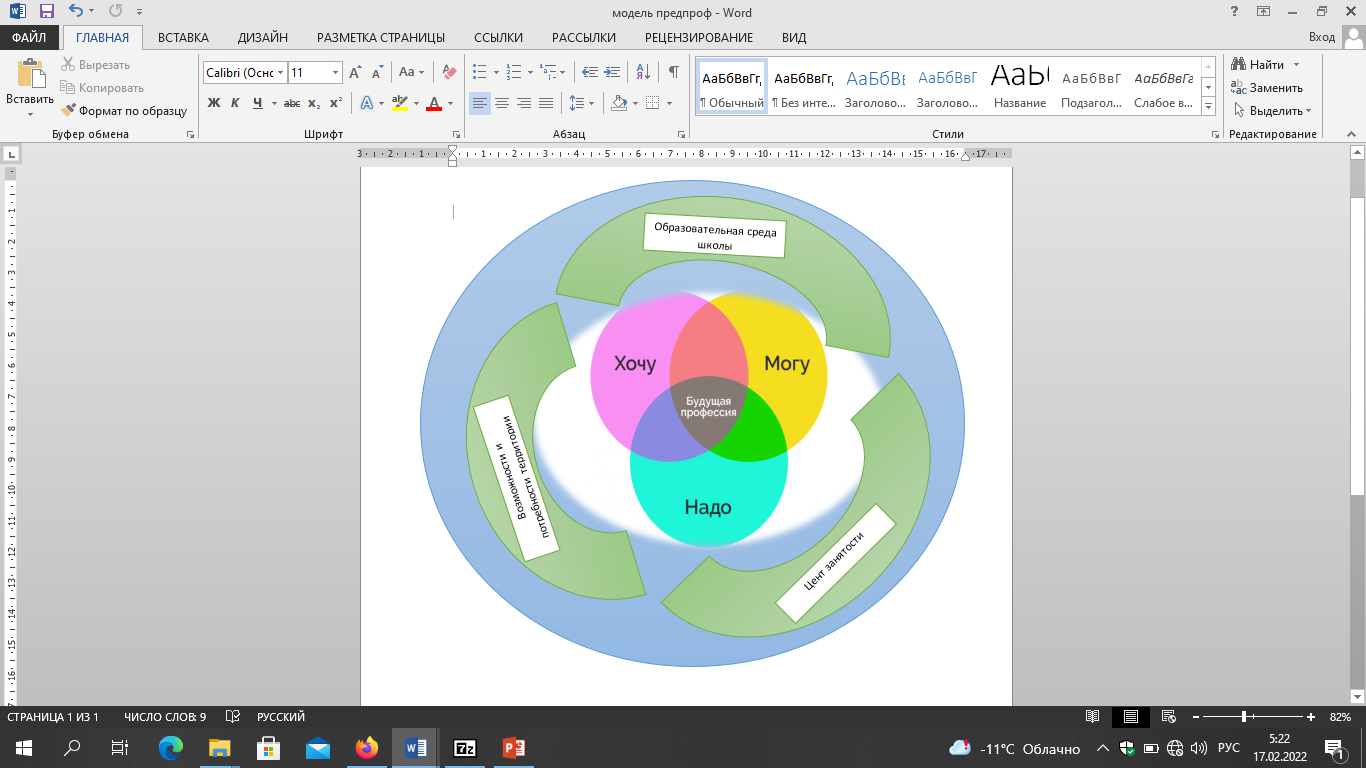 Система профориентационной работы представлена в таблице 1.Цель: организация профориентационной работы МБОУ Тюльковской   СОШ через создание образовательной среды школы, направленной на
профессиональное самоопределение учащихся.Таблица 1. «Профориентационная работа МБОУ Тюльковской СОШ» Результаты системы профориентационной работы:у выпускников МБОУ Тюльковской средней общеобразовательной школы сформированы такие умения, как принимать решения, делать осознанный выбор, выстраивать коммуникацию, работать с научной информацией в рамках проблем, связанных с профессиями агротехнической направленности (при выполнении учебно-исследовательских и проектных работ);выстроена система профессиональной подготовки обучающихся с ориентацией на практику с учетом их интересов, склонностей, индивидуальных особенностей и потребностей;увеличение доли выпускников 9—11-х классов общеобразовательных школ, поступивших в учреждения НПО и СПО аграрнотехнического направления, от общей численности выпускников (до 50%);популяризация профессий, связанных с селом и сельским хозяйством;увеличение количества учащихся, занимающихся проектной и учебно-исследовательской деятельностью, призовые места на научно-практических конференциях, олимпиадах, конкурсахсоздана сеть взаимодействий по реализации образовательной профориентационной программы "Путь к профессии" между МБОУ Тюльковской СОШ,МБОУ Кожановской СОШ, МБОУ Чулымской СОШ, МБОУ Ровненской СОШ, КГБПОУ «Балахтинским аграрным техникумом», ФГБО ВО Красноярским государственным агарным университетом, сельскохозяйственными предприятиями района, центром занятости населения, заключены договора о сотрудничестве.Уровень начального общего образования Уровень основного общего образования Уровень среднего общего образованияЗнакомство с миром профессий через реализацию программы Воспитания  Для формирования осознанного выбора будущей профессии выпускником основного общего образования созданы школа создает условия:- учебные курсы;- Школа исследователя 5-7 кл, Школа проектов 8-9 кл;-индивидуальное проектирование – 9 кл;- социальное проектирование;- курсы внеурочной деятельности;- программа воспитания:экологическое, социальное, профориентационное направления;-участие в конкурсах, проектах, научно-исследовательских конференциях и т.д.- реализация сетевой образовательной профориентационной программы агротехнической направленности «Путь в профессию» для 8-11 классовПолучение необходимых знаний и умений для выбранной профессии через:- выбор профиля обучения;- обучение предметам по индивидуальным учебным планам;- учебные курсы согласно выбранному профилю;- индивидуальное проектирование как реализацию предпрофессиональной подготовки;- Программа Воспитания: профориентационное направление.Мероприятия:-профориентационные  часы, согласно программе воспитания 1-4 классов;- квесты,  игры, профориентационные модули;- экскурсии на предприятия нашего села;- школа Исследователя-летний оздоровительный лагерь Мероприятия:- школа исследователя  для 5-7 кл и школа проектов для 8-11 кл (согласно плана школы) на базе центра «Точка Роста» естественно-научной и технологической направленностей, учебно-опытном участке школы; - выполнение индивидуального проекта профориентационной тематики в 9 кл;- выполнение социального проекта в течение года: 5 кл – ЮИД, 6 кл – Юные экологи, 7 кл – Волонтеры, 8 кл и 9 кл – профориентация;- организация школьных конкурсов и участие в муниципальных и региональных профессиональных конкурсах «Юный пахарь», «Лучший по профессии», «Мир вокруг» и т.д;- организация школьных конкурсов и участие в муниципальных и региональных конкурсах и научно-практических конференциях;- мероприятия профориентационного раздела программы воспитания летнего оздоровительного лагеря  5-8 кл; - участие в федеральном Проекте по ранней профессиональной ориентации школьников 6-11-х классов «Билет в будущее», обеспечивающее онлайн-диагностику, необходимую для выстраивания траектории профессионального развития, понимания себя, своих сильных и слабых сторон, принятия осознанного  решения,  а также профессиональные практикумы (практические мероприятия) вовлекающего и углубленного формата;- Всероссийские открытые уроки «Профессии будущего», позволяющие обучающимся познакомиться с новыми профессиями завтрашнего дня;- Тестирование в Центре тестирования и развития ГУМАНИТАРНЫЕ ТЕХНОЛОГИИ для 5-11 классов, помогающее определить сферу профессиональной деятельности, по выдающимся рекомендациям и индивидуальным отчетам - сетевая образовательная программа агротехнической направленности «Путь к профессии» для обучающихся 8-11 классов, включающая в себя теоретические: проектные площадки; профориентационные модули;Дни партнера; встречи со значимыми людьми села.Практические занятия:- учебно-исследовательские практикумы;-	Профессиональные пробы:	практические занятия в лабораториях и мастерских Балахтинского аграрного техникума.-	День партнера. 	Знакомство с новыми технологиями сельскохозяйственного производства и переработки продукции на базе КХ «Родник».-	Знакомство с новинками сельскохозяйственной техники предприятий Балахтинского района: культиваторами «Landmaster», «Versatile», посевным комплексом «Salford», тракторными агрегаторами «CASEIH», «JOHNDEERE», комбайнами «JOHN DEER», «ACROS», «Вектор», «Дон». Взаимодействие по реализации образовательной профориентационной программы «Путь к профессии» между МБОУ Тюльковской СОШ, КГБПОУ «Балахтинским аграрным техникумом», ФГБО ВО Красноярским государственным агарным университетом, ОАО «Тюльковское» и ООО «КХ Родник». Мероприятия: -Модуль самоопределения (выбор профиля обучения в мае предыдущего учебного года);- Школа проектов -10 класс  (согласно плана работы школы), защита проекта в мае;- модуль самоопределения 10 класс по составлению ИУП;- учебные курсы согласно выбранного профиля: «Практическая химия», «Биохимия», «Компьютерная графика» и т.д.- Школа проектов: 1. модуль: выбор темы, соответствующей выбираемой профессии;2 модуль: требования к проекту3 модуль: формирование теоретической части проекта4 модуль: выполнение практической части проекта;5 модуль: реализация проекта6 модуль: защита проекта.- программа Воспитания:   -Федеральный  Проект по ранней профессиональной ориентации школьников  «Билет в будущее»;- Всероссийские открытые уроки «Профессии будущего;- реализация проекта «Электронный навигатор по учебным заведениям»;- сетевая образовательная программа «Путь к профессии» агротехнической направленностиНаправление «Профессия моих родителей»Приглашение на классные и общешкольные мероприятия родителей обучающихся разных профессий.Направление «Студент – школьнику»Организация специальных мероприятий и привлечение к проведению запланированных  мероприятий студентов – выпускников нашей школы.Направление «Работодатель – выпускнику»Организация встреч работодателей нашего района с выпускниками школыПортфолио обучающегосяПортфолио обучающегосяПОРТФОЛИО ОБУЧАЮЩЕГОСЯЗНАЮ Кем я хочу быть?МОГУКакие у меня есть возможности, качества для данной профессии?НАДОКакие предметы мне необходимы? Где я буду учиться? Где я буду работать?»